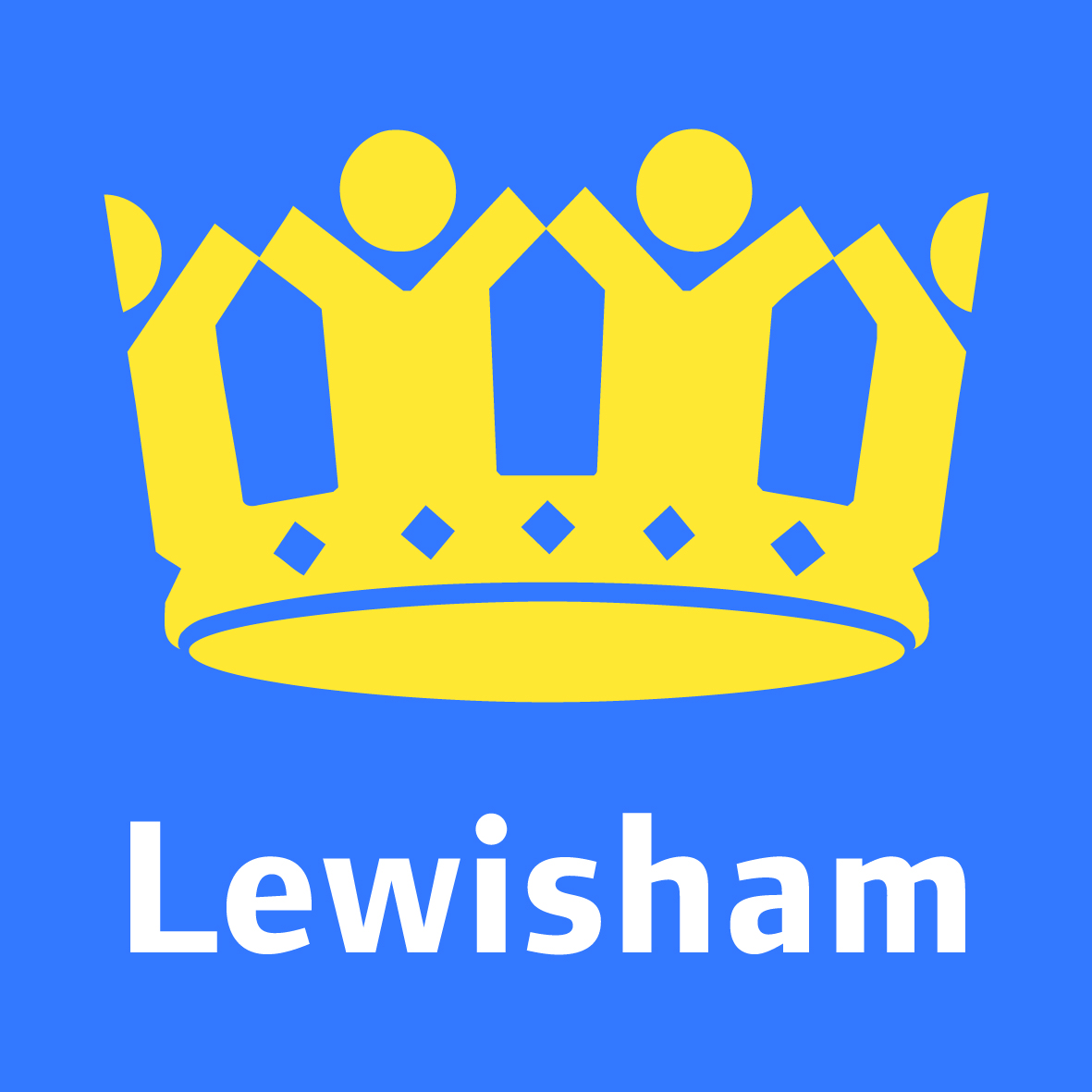 Current Applications – Pavement LicencesFull Details of the application (s) can be obtained from the  Authority,Holbeach Office, 9 Holbeach Road, London, SE6 4TW, 0208 314 7237Anyone wishing to make a representation or requiring further information please contact the licensing team at licensing@lewisham.gov.uk Name/Address of PropertyType of ApplicationDetails of ApplicationLast Date for Representationsmarks of se81 deptford broadwaylondonse8 4papavement licence particulars of application applied for:outdoor seating to the front of the premises for serving food and drink10:00 – 22:00 monday10:00 – 22:00 tuesday10:00 – 22:00 wednesday10:00 – 22:00 thursday10:00 – 22:00 friday10:00 – 22:00 saturday10:008th October 2021